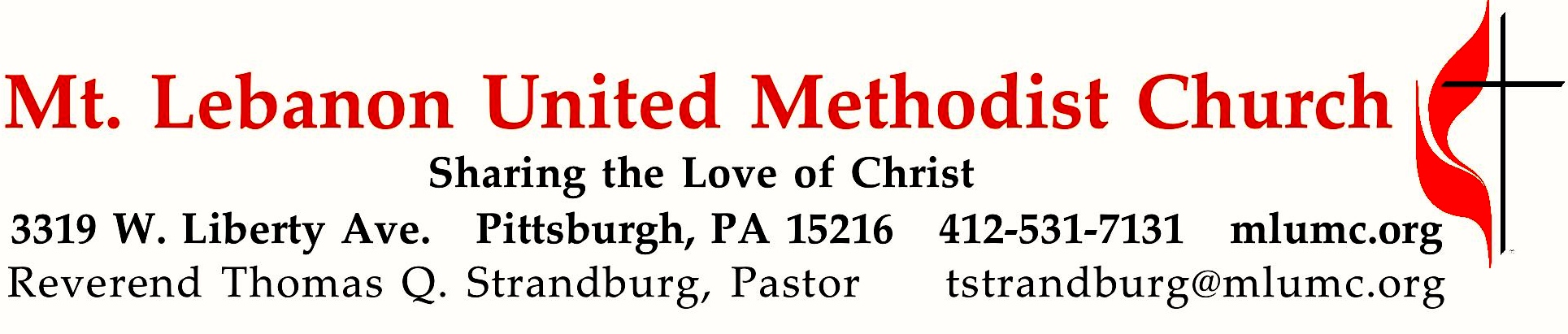 September 22, 2019								     8:30 & 10:45			WE GATHER IN GOD’S NAME …*Asterisk indicates to rise in body or spiritGathering Music	Hymnal 192	There’s a Spirit in the air		Orientis partibusGreetingLeader:  	This is the day that the Lord has made.People:   	Let us rejoice and be glad in it.           Psalm 118:24Announcements*10:45 Introit								Douglas E. Wagner	I was glad when they said unto me, “Let us go into the house of the Lord.” 	O the Lord is in his holy temple: all the earth keep silence before the Lord.*Call to WorshipLeader:	Sing praises to God, O you saints, and give thanks to God’s holy name!People:	We exalt you, O God, for you have restored us to life!Leader:  We may cry through the night, but your joy comes with the morning.People:  You hear us, O God, and you are gracious in our distress.Leader:  You turn our mourning into dancing!People:  Our souls cannot be silent!  O God, our Savior, we give thanks to you forever!                                                           [Jann C. Weaver]		… TO GIVE PRAISE TO GOD …*Hymnal 96	Praise the Lord who reigns above					Amsterdam*Opening Prayer (in unison)Glorious God, source of joy and righteousness, enable us as redeemed and forgiven children evermore to rejoice in singing your praises.  Grant that what we sing with our lips we may believe in our hearts, and what we believe in our hearts we may practice in our lives; so that being doers of the Word and not hearers only, we may receive everlasting life; through Jesus Christ our Lord.  Amen.“A Prayer for True Singing” by Fred D. Gealy*Silent Prayer*Worship & Song 3146	O Breath of Life  (stanza 3) 					Adieu	O Breath of love, come breathe within us,	renewing thought and will and heart.	Come, love of Christ, afresh to win us; 	revive your church in every part. TO CELEBRATE THE FAMILY OF FAITH …*The Sign of Peace			 	Leader:	The peace of Christ be with you.
	People:	And also with you.Gathering Song				    	This, this is where children belong, 	welcomed as part of the worshiping throng.	Water, God’s Word, bread and cup, prayer and song: 	This is where children belong.		     words and music: James Ritchie ©1999 Abingdon PressMessage for Young Disciples                                                                                                           All children are invited. Please sing as children come forward. After the children’s message at the 10:45 service, children ages 3 - 3rd grade may attend Kids Praise in the Welcome Center. Children will be escorted to and from Kids Praise by teachers. They will return to the sanctuary near the end of the service.Hymnal 393	Spirit of the living God						         Living God			© Moody Bible Institute… TO HEAR GOD’S WORD PROCLAIMED …Scripture Reading                                                                8:30   Kathy Tremblay   10:45   Chris James   A Lesson from the New Testament	1 Corinthians 12:1-11	Spiritual GiftsResponse	Leader: Hear what the Spirit is saying to God’s people.	People: Thanks be to God.Pastoral PrayerThe Lord’s Prayer  					Our Father, who art in heaven, hallowed be thy name. Thy kingdom come, thy will be 	done, on earth as it is in heaven. Give us this day our daily bread. And forgive us our 	trespasses, as we forgive those who trespass against us. Lead us not into temptation, 	but 	deliver us from evil. For thine is the kingdom, the power, and the glory forever.  	Amen.*Gospel Acclamation: (standing)					 	 James J. Chepponis	Alleluia. (sing 4 times)Scripture Reading*A Lesson from the Gospel	Mark 1:9-15	The Spirit descends upon Jesus	… TO OFFER OUR GIFTS AND TO DEDICATE OUR LIVES …10:45	Offertory anthem  Make this church a welcome place   Joel Raney, music; J. Paul Williams, words	     Lord of mercy, Lord of grace, make this church a welcome place.	To the hungry and the poor, may there be an open door.	To the weary and distressed, may this be a place of rest. 	     Lord of mercy, Lord of grace, make this church a welcome place.	Reaching out to others, serving both great and small,	sharing our abundance with one and all.	     Lord of mercy, Lord of grace, make this church a holy place,	where we come to seek the truth; fill our hearts and worship you	in our words and through our deeds, knowing you will meet our needs. 	     Lord of mercy, Lord of grace, make this church a welcome place.		© 2017 Hope Publishing Company*Hymnal 94	Praise God, from whom all blessings flow (standing)		Lasst uns erfreuenPraise God, from whom all blessings flow;Praise God, all creatures here below; Alleluia! Alleluia!Praise God, the source of all our gifts!Praise Jesus Christ, whose power uplifts!Praise the Spirit, Holy Spirit! Alleluia! Alleluia! Alleluia!	adapt. © 1989 The U. Methodist Publishing HousePrayer of DedicationSermon                  “Spirit Gifts”                                                      	            Rev. Thomas Q. Strandburg	… TO GO REJOICING IN GOD’S NAME!*Hymnal 592	When the church of Jesus (stanzas 1-2)				King’s Weston		*Benediction*Hymnal 592	When the church of Jesus (stanza 3)				King’s Weston			Today’s ServicesThe flowers on the altar are given by Bob and Beverly Festor in celebration of their 50th wedding anniversary which was on September 19. The flowers in the chancel are given by Carol Fairgrieve on loving memory of her husband, Robert H. Fairgrieve. September 20 would have been their 61st wedding anniversary.The flowers in the narthex are given by Carolyn Dagg in honor of what would been her 49th wedding anniversary with her beloved husband, Ronald D. Dagg, on September 19th.Acolytes   Xavier Sanchez and Addison AlexanderGreeters  8:30   Joeta D'Este   10:45   Lavisa WardSpecial music at 10:45 is provided by the Chancel Choir, directed by Julia Scott, professional harpist who teaches at Grove City College, and a member of the choir.Worship options for children We encourage children to participate in the Children’s Sermon at both services, and in Kids Praise during the 10:45 service. Nursery services are offered in Room 204 of the Education Building. Ask ushers or greeters and follow signs for direction.Today’s Scripture1 Corinthians 12:1-1112Now concerning spiritual gifts, brothers and sisters, I do not want you to be uninformed. 2You know that when you were pagans, you were enticed and led astray to idols that could not speak. 3Therefore I want you to understand that no one speaking by the Spirit of God ever says “Let Jesus be cursed!” and no one can say “Jesus is Lord” except by the Holy Spirit. 4Now there are varieties of gifts, but the same Spirit; 5and there are varieties of services, but the same Lord; 6and there are varieties of activities, but it is the same God who activates all of them in everyone. 7To each is given the manifestation of the Spirit for the common good. 8To one is given through the Spirit the utterance of wisdom, and to another the utterance of knowledge according to the same Spirit, 9to another faith by the same Spirit, to another gifts of healing by the one Spirit, 10to another the working of miracles, to another prophecy, to another the discernment of spirits, to another various kinds of tongues, to another the interpretation of tongues. 11All these are activated by one and the same Spirit, who allots to each one individually just as the Spirit chooses.Mark 1:9-159In those days Jesus came from Nazareth of Galilee and was baptized by John in the Jordan. 10And just as he was coming up out of the water, he saw the heavens torn apart and the Spirit descending like a dove on him. 11And a voice came from heaven, “You are my Son, the Beloved; with you I am well pleased.” 12And the Spirit immediately drove him out into the wilderness. 13He was in the wilderness forty days, tempted by Satan; and he was with the wild beasts; and the angels waited on him.14Now after John was arrested, Jesus came to Galilee, proclaiming the good news of God, 15and saying, “The time is fulfilled, and the kingdom of God has come near; repent, and believe in the good news.”Podcasts of Sunday Sermons  Catch up on messages from MLUMC with a podcast of Pastor Tom’s and others’ Sunday sermons. Sermons can be found at http://mlumc.buzzsprout.com or navigate to the site from the link on our webpage, www.mlumc.org. Sermons also will be posted to iTunes. Full recordings of the service are available upon request.Honor or remember a loved one with a flower donation. The flowers that grace the sanctuary each week are generously donated by our church family members. This is a great way to honor or memorialize a special person, event, or milestone in your personal life or in the life of the church. If you are interested in donating flowers on a particular Sunday, contact Lizzie Diller , 412-860-3614. The cost is $33 for the altar, narthex, or columbarium arrangements, and $66 for the chancel flowers.Wanted – School Supplies and Lunchbox Snacks  Help Hearts & Hands collect school supplies and treats  for our church Food Pantry!  Any type of school supply – crayons, pencils, scissors, notebooks, pens, etc. or individually wrapped lunchbox items will be accepted. Donation boxes are located across from the church office and the first floor of the Education building and will be available through the month of September for your donations!  Thanks for helping children go back to school with supplies and treats!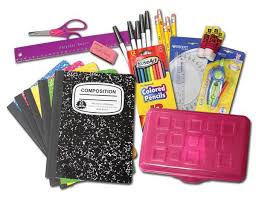 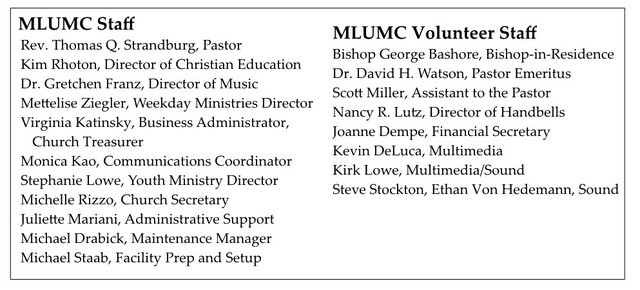 Keep in PrayerHospitalizedSandra Clarke, St. Clair Convalescing in Care Facilities		Bishop George Bashore, Asbury HeightsBonnie Amos, Providence PointEd Clarke, Asbury HeightsIsabella (Langston) Field,  St. Alphonsus     	Medical Center, BoiseJohn Katshir, Asbury HeightsPat Seitz, ConcordiaDoris Trimble, Providence PointOlivia Woods, Baptist ManorEzra Gibson, Memorial Sloan-Kettering 	Cancer Center, New York CityConvalescing at HomeJean Boyer, Mary Caldwell, John Dean,Joseph Festor, Leon Grant, Jr., Dave Lewis,Susan Lichtenfels, George Lindow, Carol Van Sickle, Jinny Sheppard, Ruth Seip, Arlene StewartIn the MilitaryJason Boyer, SPC Natalie Brown, Maj. Zachary Allen Finch, USMC,
James Iantelli, 1st Lt. Jaskiewicz, 
S. Sgt. Keith Kimmell, Sgt. Brendan Lamport, 
Sgt. Matthew McConahan, Thomas Orda,
David Poncel, Sgt. Steven Reitz, 
Capt. Scott B. Rushe, Pastor Rick Townes, 
Maj. Azizi Wesmiller, Maj. Matthew C. Wesmiller,
Sgt. Keith Scott Winkowski,Sgt Michael ZimmermanLooking to send a card? Here are some helpful addresses:Asbury Heights	700 Bower Hill RoadPittsburgh, PA 15243Baptist Homes493 Castle Shannon BoulevardPittsburgh, PA 15234Concordia Health Center1300 Bower Hill RoadPittsburgh, PA 15243ManorCare, Whitehall505 Weyman Rd.Pittsburgh, PA 15236Providence Point500 Providence Point BoulevardPittsburgh, PA 15243St. Clair Hospital1000 Bower Hill RoadPittsburgh, PA 15243CALENDAR – SUNDAY, SEPTEMBER 22 THRU SATURDAY, SEPTEMBER 28SUNDAY 9/22	8:30 am		Worship 						Sanner Chapel	10:45 am	Worship 						        Sanctuary	10:45 am	Kids Praise					            Welcome Center	11:45 am	Youth Choir						    Choir Room		5 pm		Youth Group					                            Wesley	7 pm		Discussion on Suicide Among Veterans				AsburyMONDAY 9/23	7 pm 		Chapel Bells						         Bell Room	TUESDAY 9/24	6 pm		Terrific Tuesday Resumes					Asbury	7 pm		Board of Reviews					            Network	7 pm		Boy Scout Meeting					               Wesley		WEDNESDAY 9/25	7 pm		Bear, Tiger, & Wolf Den  Meetings			            VariousTHURSDAY 9/26		6:30 pm		Promise Bells						        Bell Room	7:30 pm		Choir Rehearsal						     Choir Room